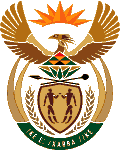 MINISTRY OF ENERGYREPUBLIC OF SOUTH AFRICAPRIVATE BAG x 96, PRETORIA, 0001, Tel (012) 406 7880PRIVATE BAG x 9111, CAPE TOWN, 8000 (021) 469 6412, Fax (021) 465 5980National Assemble: 111Ms T Gqada (DA) to ask the Minister of Energy:With regard to the presentation by the Inter-Ministerial Task Team to the Portfolio Committees of Cooperative Governance and Traditional Affairs and Energy on 28 November 2017, (a) who will appoint the advisory panel to consider the provisions of the pieces of legislation governing the distribution of electricity in municipalities, (b) who will the panel consist of, (c) what are the terms of reference for the panel and (d) by what date is the first report of the panel expected? NW117EReplyThe process to appoint the Advisory Panel is led by the Inter Ministerial Task Team which is chaired by the Minister of Cooperative Governance and Traditional Affairs.